Guidance to Care Homes about Duty of Candour when Reporting Safety Incidents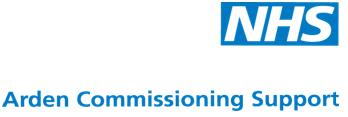 The contractual requirements relating to the Duty of Candour are summarised below. The summary offered is by no means exhaustive and should, under no circumstances, be considered a comprehensive list.Providers should use the summary below for reference in conjunction with the full contractual requirements which can be found on pages 90-94 of this document.Implementing the requirementsProviders must ensure that patients and their families (if applicable) are told about patient safety incidents that affect them, receive appropriate apologies and are kept informed of investigations.The Duty of Candour applies to patient safety incidents that result in moderate harm, severe harm, or death.The Duty of Candour does not apply to low or no harm incidents.There should be an investigation to establish the facts of the incident.The contractual requirements are as follows:The patient or their family/carer must be informed that a suspected/actual incident has occurred within 10 working days of the incident being reported to local systems.The initial notification must be verbal, preferably face to face.Patients or their family/carer must be told is there is a suspected patient safety incident that might result in moderate or severe harm/death within 10 working days of the incident being reported.A sincere written apology must be provided.A step-by-step explanation of the events must be offered.Records of any meetings must be maintained.Any incident investigation reports must be shared within 10 working days of being signed off as complete.Providers should inform the patient’s commissioner when they are communicating with a patient and their family/carers about an incident.Identification of a BreachA breach is failing to comply with the above clauses.Consequences of a BreachCommissioners could require a direct written apology, the publication of the breach in a prominent place on the provider’s website or notify the CQC.In certain circumstances, commissioners can recover the cost of the episode of care or £10000 if the cost is not known.